Государственное  профессиональное образовательное учреждение Ярославской области Мышкинский политехнический колледж"УТВЕРЖДАЮ":ДИРЕКТОР ГПОУ ЯО 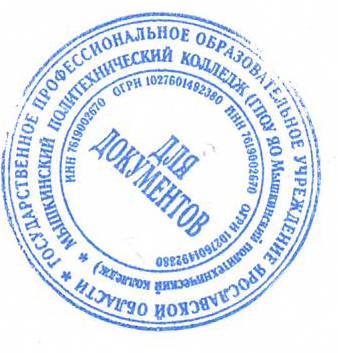 Мышкинского политехнического колледжа______________Т.А. Кошелева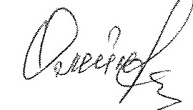 «30» августа 2021 г Приказ№_____от______2021 годаРАБОЧАЯ ПРОГРАММАМДКВыполнение работ по профессиям 11442 Водитель автомобиля и 19205 Тракторист-машинист сельскохозяйственного производства.Специальность : 35.02.07 "Механизация сельского хозяйства"Форма обучения: очнаяНормативный срок обучения: 2 года 10 месяцевРазработчик:преподавательМолодцова М.Н.СОГЛАСОВАНО НА ЗАСЕДАНИИ МК«30» августа 2021 г.Мышкин, 2021ПАСПОРТ РАБОЧЕЙ ПРОГРАММЫ учебной дисциплиныОбласть применения рабочей программыРабочая программа учебной дисциплины является частью программы подготовки специалистов среднего звена по специальности35.02.07 Механизация сельского хозяйства базовой подготовки, разработанной в государственном профессиональном образовательном учреждении Ярославской области Мышкинском политехническом колледжев части освоении основного вида профессиональной деятельности: Выполнение работ по профессиям 11442 Водитель автомобиля и 19205 Тракторист-машинист сельскохозяйственного производства.1.2. Место учебной дисциплины в структуре основной профессиональной образовательной программы: дисциплина входит в общепрофессиональный цикл.1.3. Цели и задачи учебной дисциплины – требования к результатам освоения дисциплиныОбязательная частьС целью овладения указанным видом профессиональной деятельности и соответствующими профессиональными компетенциями обучающийся в ходе освоения профессионального модуля должентребования к результатам освоения дисциплины:ОК 1. Понимать сущность и социальную значимость будущей профессии, проявлять к ней устойчивый 
интерес. 
ОК 2. Организовывать собственную деятельность, исходя из цели и способов ее достижения, 
определенных руководителем. 
ОК 3. Анализировать рабочую ситуацию, осуществлять текущий и итоговый контроль, оценку и 
коррекцию собственной деятельности, нести ответственность за результаты своей работы. 
ОК 4. Осуществлять поиск информации, необходимой для эффективного выполнения 
профессиональных задач. 
ОК 5. Использовать информационно-коммуникационные технологии в профессиональной деятельности. 
ОК 6. Работать в команде, эффективно общаться с коллегами, руководством, клиентами. 
ОК 7. Организовать собственную деятельность с соблюдением требований охраны труда и 
экологической безопасности. 
ОК 8. Исполнять воинскую обязанность.ОК9. Ориентироваться в условиях частой смены технологий в профессиональной деятельностиК 1.1. Управлять тракторами и самоходными сельскохозяйственными машинами всех видов на предприятиях сельского хозяйства. 
ПК 1.2. Выполнять работы по возделыванию и уборке сельскохозяйственных культур в 
растениеводстве. 
ПК 1.3. Выполнять работы по обслуживанию технологического оборудования животноводческих комплексов и механизированных ферм. 
ПК 1.4. Выполнять работы по техническому обслуживанию тракторов, сельскохозяйственных машин и 
оборудования в мастерских и пунктах технического обслуживания. 
5.2.3. Транспортировка грузов. 
ПК 3.1. Управлять автомобилями категории "С". 
ПК 3.2. Выполнять работы по транспортировке грузов. 
ПК 3.3. Осуществлять техническое обслуживание транспортных средств в пути следования. 
ПК 3.4. Устранять мелкие неисправности, возникающие во время эксплуатации транспортных средств. 
ПК 3.5. Работать с документацией установленной формы. 
ПК 3.6. Проводить первоочередные мероприятия на месте дорожно-транспортного происшествия.иметь практический опыт:управления автомобилями категорией Суправления транспортными средствами категории В, С, D.уметь:оформлять учетную документацию;соблюдать Правила дорожного движения;	безопасно управлять транспортными средствами в различных дорожных и метеорологических условиях;уверено действовать в нештатных ситуациях;	управлять своим эмоциональным состоянием, уважать права других участников дорожного движения, конструктивно разрешать межличностные конфликты, возникающие между участниками дорожного движения;	выполнять контрольный осмотр транспортных средств перед выездом и при выполнении поездки;	заправлять транспортные средства горюче-смазочными материалами и специальными жидкостями с соблюдением экологических требований;	устранять возникшие во время эксплуатации транспортных средств мелкие неисправности, не требующие разборки узлов и агрегатов, с соблюдением требований техники безопасности;соблюдать режим труда и отдыха;	обеспечивать прием, размещение, крепление и перевозку грузов, а также безопасную посадку, перевозку и высадку пассажиров;получать, оформлять и сдавать путевую и транспортную документацию;	принимать возможные меры для оказания первой помощи пострадавшим при дорожно-транспортных происшествиях;соблюдать требования по транспортировке пострадавших;использовать средства пожаротушения.знать:	основы законодательства в сфере дорожного движения, Правила дорожного движения;правила эксплуатации транспортных средств;правила перевозки грузов и пассажиров;	виды ответственности за нарушение Правил дорожного движения, правил эксплуатации транспортных средств и норм по охране окружающей среды в соответствии с законодательством Российской Федерации;	назначение, расположение, принцип действия основных механизмов и приборов транспортных средств;	правила техники безопасности при проверке технического состояния транспортных средств, проведении погрузочно-разгрузочных работ;	порядок выполнения контрольного осмотра транспортных средств перед поездкой и работ по его техническому обслуживанию;	перечень неисправностей и условий, при которых запрещается эксплуатация транспортных средств или их дальнейшее движение;	приѐмы устранения неисправностей и выполнения работ по техническому обслуживанию;правила обращения с эксплуатационными материалами;	требования, предъявляемые к режиму труда и отдыха, правила и нормы охраны труда и техники безопасности;основы безопасного управления транспортными средствами;порядок оформления путевой и товарно-транспортной документации;порядок действия водителя в нештатных ситуациях;	комплектацию аптечки, назначение и правила применения входящих в еѐ состав средств;	приѐмы	и	последовательность	действий	по	оказанию	первой	помощи пострадавшим при дорожно-транспортных происшествиях;правила применения средств пожаротушения.Вариативная частьС учетом требований профессионального стандарта Тракторист-машинист сельскохозяйственного производства, третьего уровня квалификации, утвержденного приказом Министерства труда и социальной защиты Российской Федерации от «04» июня 2014 г. №362н.иметь практический опыт:Погрузки на тракторные прицепы перевозимого грузаТранспортирования грузов с соблюдением правил дорожного движения и правил охраны трудаВыполнения	работ	на	стационаре	с	использованием	рабочего	и вспомогательного оборудования трактораПолучения горюче-смазочных материалов и выполнение заправки тракторов и самоходных сельскохозяйственных машинуметь:Размещать и закреплять на тракторных прицепах перевозимый грузВыполнять контрольный осмотр транспортных агрегатов перед выездом и при выполнении поездкиВыполнять агрегатирование трактора с навесным оборудованиемУправлять транспортными поездами в различных дорожных условияхУстранять мелкие неисправности, возникающие во время эксплуатации транспортных агрегатовПолучать, оформлять и сдавать транспортную документациюВыполнять технологические операции на стационареПользоваться топливозаправочными средствамиЗаправлять транспортные средства горюче-смазочными материалами и специальными жидкостями с соблюдением экологических требований и требований безопасностиЗаполнять документацию по выдаче нефтепродуктовОбеспечивать экономное расходование горюче-смазочных материалов.принимать возможные меры для оказания первой помощи пострадавшим при дорожно-транспортных происшествиях;знать:Классификация сельскохозяйственных грузовПравила погрузки, укладки, строповки грузов на тракторных прицепах и их разгрузкиТипы и принцип работы сцепных устройствПравила дорожного движения и перевозки грузовПравила эксплуатации транспортных агрегатовПравила охраны труда при проверке технического состояния транспортных агрегатов, проведении погрузочно-разгрузочных работ и транспортировке грузовПравила агрегатирования трактора с навесными устройствамиПринцип	действия,	устройство	машин	для	послеуборочной	обработки сельскохозяйственной продукцииПравила и нормы охраны трудаТребования к топливно-смазочным материалам и специальным жидкостямСвойства, правила хранения и использования горюче-смазочных материалов и технических жидкостейПравила	эксплуатации	и	технического	обслуживания	оборудования нефтескладовТехнические средства для транспортирования, приема, хранения и выдачи  нефтепродуктовСпособы уменьшения потерь горюче-смазочных материаловПравила и нормы охраны труда.СТРУКТУРА И СОДЕРЖАНИЕ УЧЕБНОЙ ДИСЦИПЛИНЫ2.1. Объем учебной дисциплины и виды учебной работыПромежуточная аттестация в форме дифференцированного зачета2.2. Тематический план и содержание учебной дисциплиныРаздел1 Правила дорожного движения┌─────┬────────────────────────────────┬──────────────────────────────────┐│  N  │              Темы              │         Количество часов         ││ п/п │                                ├───────────────┬──────────────────┤│     │                                │     всего     │из них на занятия ││     │                                │               ├────────┬─────────┤│     │                                │               │ теор.  │ практ.  │├─────┼────────────────────────────────┼───────────────┼────────┼─────────┤│ 1.  │Общие положения. Основные       │       4       │   2    │    2    ││     │понятия и термины               │               │        │         │├─────┼────────────────────────────────┼───────────────┼────────┼─────────┤│ 2.  │Дорожные знаки                  │      10       │   6    │    4    │├─────┼────────────────────────────────┼───────────────┼────────┼─────────┤│ 3.  │Дорожная разметка и ее          │       6       │   2    │    4    ││     │характеристики                  │               │        │         │├─────┼────────────────────────────────┼───────────────┼────────┼─────────┤│ 4.  │Порядок движения, остановка и   │       8       │   6    │    4    ││     │стоянка самоходных машин        │               │        │         │├─────┼────────────────────────────────┼───────────────┼────────┼─────────┤│ 5.  │Регулирование дорожного         │       10      │   4    │    6    ││     │движения.                       │               │        │         │├─────┼────────────────────────────────┼───────────────┼────────┼─────────┤│ 6.  │Проезд перекрестков             │       16      │   8    │     8   │├─────┼────────────────────────────────┼───────────────┼────────┼─────────┤│ 7.  │Проезд пешеходных переходов и   │      10       │   4    │    6    ││     │железнодорожных переездов       │               │        │         │         ├─────┼────────────────────────────────┼───────────────┼────────┼─────────┤│ 8.  │Особые условия движения         │       6       │   4    │    2    │├─────┼────────────────────────────────┼───────────────┼────────┼─────────┤│ 9.  │Перевозка грузов                │       2       │   2    │    -    │├─────┼────────────────────────────────┼───────────────┼────────┼─────────┤│ 10. │Техническое состояние и         │       4       │   4    │    -    ││     │оборудование трактора           │               │        │         │├─────┼────────────────────────────────┼───────────────┼────────┼─────────┤│ 11. │Номерные, опознавательные знаки,│       2       │   2    │    -    ││     │предупредительные устройства,   │               │        │         ││     │надписи и обозначения           │               │        │         │├─────┼────────────────────────────────┼───────────────┼────────┼─────────┤│     │Итого                           │      80       │   44   │   36    │└─────┴────────────────────────────────┴───────────────┴────────┴─────────┘Раздел 2 « "ОСНОВЫ УПРАВЛЕНИЯ И БЕЗОПАСНОСТЬ ДВИЖЕНИЯ"ПРОГРАММАСоздана на основании Примерная программа подготовки трактористов 
(утв. Минобразования России 24.09.2001 и примерной программы
профессиональной подготовки водителей транспортных средств категории "С"
(утв. приказом Министерства образования и науки РФ от 26 декабря 2013 г. N 1408) с изменением и дополнениямиот 19.10.2017г.Раздел 1Правила дорожного движенияТЕМА 1. ОБЩИЕ ПОЛОЖЕНИЯ. ОСНОВНЫЕ ПОНЯТИЯ И ТЕРМИНЫЗначение Правил в обеспечении порядка и безопасности дорожного движения. Общая структура Правил. Основные понятия и термины, содержащиеся в правилах.Обязанности участников дорожного движения и лиц, уполномоченных регулировать движение. Порядок ввода ограничений в дорожном движении.Документы, которые тракторист обязан иметь при себе и представлять для проверки работника милиции, гостехнадзора и их внештатным сотрудникам.Обязанности тракториста перед выездом и в пути. Обязанности трактористов, причастных к дорожно-транспортному происшествию.ТЕМА 2. ДОРОЖНЫЕ ЗНАКИЗначение дорожных знаков в общей системе организации дорожного движения. Классификация дорожных знаков. Требования к расстановке знаков. Дублирующие, сезонные и временные знаки.Предупреждающие знаки. Назначение. Общий признак предупреждения. Правила установки предупреждающих знаков. Название и назначение каждого знака. Действия тракториста при приближении к опасному участку дороги, обозначенному соответствующим предупреждающим знаком.Знаки приоритета. Назначение. Общий признак запрещения. Название, назначение и место установки каждого знака. Действия тракториста в соответствии с требованиями запрещающих знаков.Запрещающие знаки. Назначение. Общий признак запрещения. Название, назначение и место установки каждого знака. Действия тракториста в соответствии с требованиями запрещающих знаков. Исключение. Зона действия запрещающих знаков.Предписывающие знаки. Назначение. Общий признак предписания. Название, назначение и место установки каждого знака.Действия тракториста в соответствии с требованиями предписывающих знаков. Исключения.Информационно-указательные Информационно-указательных знаков. Название, назначение и место установки каждого знака.Действия тракториста в соответствии с требованиями знаков, которые вводят определенные режимы движения.Знаки сервиса. Назначение. Название и установка каждого знака.Знаки дополнительной информации. Назначение. Название и размещение каждого знака.ТЕМА 3. ДОРОЖНАЯ РАЗМЕТКА И ЕЕ ХАРАКТЕРИСТИКИЗначение разметки в общей организации дорожного движения, классификация разметки.Горизонтальная разметка. Назначение. Цвет и условия применения каждого вида горизонтальной разметки. Действия тракториста в соответствии с требованиями горизонтальной разметки.Вертикальная разметка. Назначение. Цвет и условия применения каждого вида вертикальной разметки.Практическое занятие по темам 1 - 3.Решение комплексных задач. Разбор типичных дорожно-транспортных ситуаций с использованием технических средств обучения, макетов, стендов и т.д. Формирование умений руководствоваться дорожными знаками и разметкой.Ознакомление с действиями тракториста в конкретных условиях дорожного движения.ТЕМА 4. ПОРЯДОК ДВИЖЕНИЯ, ОСТАНОВКА И СТОЯНКА САМОХОДНЫХ МАШИНПредупредительные сигналы. Виды и назначения сигналов. Правила подачи сигналов световыми указателями поворотов и рукой. Случаи, разрешающие применение звуковых сигналов. Использование предупредительных сигналов при обгоне. Включение ближнего света фар в светлое время суток. Аварийная ситуация и ее предупреждение.Опасные последствия несоблюдения правил подачи предупредительных сигналов.Начало движения, изменение направления движения. Обязанности тракториста перед началом движения, перестроением и другим изменениям направления движения. Порядок выполнения поворота на перекрестке. Поворот налево и разворот вне перекрестка. Действия тракториста при наличии полосы разгона (торможения). Места, где запрещен разворот. Порядок движения задним ходом.Опасные последствия несоблюдения правил маневрирования.Расположение самоходной машины на проезжей части. Требования к расположению самоходной машины на проезжей части в зависимости от количества полос для движения, видов транспортных средств, скорости движения.Случаи, когда разрешается движение по трамвайным путям. Выезд на дорогу с реверсивным движением.Опасные последствия несоблюдения правил расположения самоходных машин на проезжей части.Скорость движения и дистанция. Особые требования для тракториста тихоходных и большегрузных самоходных машин.Опасные последствия несоблюдения безопасной скорости и дистанции.Обгон и встречный разъезд. Обязанности тракториста перед началом обгона. Действия тракториста при обгоне. Места, где обгон запрещен.Встречный разъезд на узких участках дорог.Опасные последствия несоблюдения правил обгона и встречного разъезда.Остановка и стоянка. Порядок остановки и стоянки. Способы постановки самоходной машины на стоянку. Места, где остановка и стоянка запрещена.Опасные последствия несоблюдения правил остановки и стоянки.ТЕМА 5. РЕГУЛИРОВАНИЕ ДОРОЖНОГО ДВИЖЕНИЯСредства регулирования дорожного движения. Значения сигналов светофора и действия тракториста в соответствии с этими сигналами.Практическое занятие по темам 4 - 5.Решение комплексных задач, разбор типичных дорожно-транспортных ситуаций с использованием технических средств обучения, макетов, стендов и т.д.Выработка навыков подачи предупредительных сигналов рукой. Формирование умений правильно руководствоваться сигналами регулирования, ориентироваться, оценивать ситуацию и прогнозировать ее развитие. Ознакомление с действиями тракториста в конкретных условиях дорожного движения.ТЕМА 6. ПРОЕЗД ПЕРЕКРЕСТКОВОбщие правила проезда перекрестков.Нерегулируемые перекрестки. Перекрестки неравнозначных и равнозначных дорог. Порядок движения на перекрестках неравнозначных и равнозначных дорог.Регулируемые перекрестки. Взаимодействие сигналов светофора и дорожных знаков. Порядок и очередность движения на регулируемом перекрестке.Очередность проезда перекрестка, когда главная дорога меняет направление. Действия тракториста в случае, если он не может определить наличие покрытия на дороге (темное время суток, грязь, снег и т.п.) и при отсутствии знаков приоритета.ТЕМА 7. ПРОЕЗД ПЕШЕХОДНЫХ ПЕРЕХОДОВ, ОСТАНОВОК МАРШРУТНЫХ ТРАНСПОРТНЫХ СРЕДСТВ И ЖЕЛЕЗНОДОРОЖНЫХ ПЕРЕЕЗДОВПешеходные переходы и остановки маршрутных транспортных средств. Обязанности тракториста, приближающегося к нерегулируемому переходу, остановке маршрутных транспортных средств или транспортному средству, имеющему опознавательный знак "Перевозка детей".Железнодорожные переезды. Разновидности железнодорожных переездов. Устройство и особенности работы современной железнодорожной сигнализации на переездах. Порядок движения транспортных средств.Правила остановки самоходных машин перед переездом. Обязанности тракториста при вынужденной остановке на переезде.Запрещения, действующие на железнодорожном переезде.Случаи, требующие согласования условий движений через железнодорожный переезд.Опасные последствия нарушения правил переезда пешеходных переходов и железнодорожных переездов.Практическое занятие по темам 6 - 7.Решение комплексных задач. Разбор типичных дорожно-транспортных ситуаций с использованием технических средств обучения, макетов, стендов и т.д.Развитие навыков прогнозирования в ситуациях, характеризующихся признаком ограниченного обзора. Действия тракториста при вынужденной остановке на железнодорожном переезде.Ознакомление с действиями тракториста в конкретных условиях дорожного движения.ТЕМА 8. ОСОБЫЕ УСЛОВИЯ ДВИЖЕНИЯПриоритет маршрутных транспортных средств. Пересечение трамвайных путей вне перекрестка.Порядок движения на дороге с разделительной полосой для маршрутных транспортных средств.Правила поведения тракториста в случаях, когда троллейбус или автобус начинает движение от обозначенной остановки.Правила пользования внешними световыми приборами.Действия тракториста при ослеплении. Порядок использования противотуманных фонарей, знака автопоезда.Буксировка трактора. Условия и порядок буксировки. Случаи, когда буксировка запрещена. Опасные последствия несоблюдения правил буксировки трактора. Учебная езда. Условия, при которых разрешается учебная езда. Требования к обучающему, обучаемому и учебному трактору.ТЕМА 9. ПЕРЕВОЗКА ГРУЗОВПравила размещения и закрепления груза. Обозначение перевозимого груза. Случаи, требующие согласования условий движения тракторов с уполномоченными на то организациями. Опасные последствия несоблюдения правил перевозки грузов.ТЕМА 10. ТЕХНИЧЕСКОЕ СОСТОЯНИЕ И ОБОРУДОВАНИЕ ТРАКТОРАОбщие требования. Условия, при которых запрещена эксплуатация трактора. Неисправности, при возникновении которых тракторист должен принять меры к их устранению, а если это невозможно - следовать к месту стоянки или ремонта с соблюдением необходимых мер предосторожности. Неисправности, при которых запрещено дальнейшее движение. Опасные последствия эксплуатации трактора с неисправностями, угрожающими безопасности дорожного движения.ТЕМА 11. НОМЕРНЫЕ, ОПОЗНАВАТЕЛЬНЫЕ ЗНАКИ, ПРЕДУПРЕДИТЕЛЬНЫЕ УСТРОЙСТВА, НАДПИСИ И ОБОЗНАЧЕНИЯРегистрация (перерегистрация) трактора. Требования к оборудованию трактора номерными и опознавательными знаками, предупредительными устройствами. Опасные последствия несоблюдения правил установки опознавательных знаков и предупредительных устройств.Раздел 2.  Основы управления и безопасность движения.ТЕМА 2.1. Техника управления тракторомПосадка тракториста.Оптимальная рабочая поза. Типичные ошибки при выборе рабочей позы. Использование регулировок положения сидения и органов управления для принятия оптимальной рабочей позы. Назначение органов управления, приборов и индикаторов. Подача сигналов, включение систем очистки стекол, аварийной сигнализации, регулирование системы вентиляции. Приведение в действие и освобождение стояночной тормозной системы. Действия при срабатывании аварийных сигнализаторов, аварийных показаниях приборов.Приемы действия органами управления. Скорость движения и дистанция. Изменение скорости на поворотах, разворотах и в ограниченных проездах. Встречный разъезд на улицах с небольшим и интенсивным движением. Проезд железнодорожных переездов.ТЕМА2.2. Дорожное движениеЭффективность, безопасность и экологичность дорожно-транспортного процесса. Факторы, влияющие на безопасность. Определяющая роль квалификации тракториста в обеспечении безопасности дорожного движения. Стаж тракториста как показатель его квалификации. Обеспечение безопасности и экологичности дорожного движения. Требования по безопасности движения, предъявляемые к самоходной машине.ТЕМА2.3. Психофизиологические и психические качества трактористаЗрительное восприятие. Поле зрения. Восприятие расстояния и скорости самоходной машины. Избирательность восприятия информации. Направления взора. Ослепление. Адаптация и восстановление световой чувствительности. Восприятие звуковых сигналов. Маскировка звуковых сигналов шумом. Восприятие линейных ускорений, угловых скоростей и ускорений. Суставные ощущения. Восприятие сопротивлений и перемещений органов управления. Время переработки информации. Зависимость амплитуды движения рук (ног) тракториста от величины входного сигнала. Психомоторные реакции тракториста. Время реакции. Изменение времени реакции в зависимости от сложности дорожно-транспортной ситуации. Мышление. Прогнозирование развития дорожно-транспортной ситуации. Подготовленность тракториста: знания, умения, навыки.Этика тракториста в его взаимоотношениях с другими участниками дорожного движения. Межличностные отношения и эмоциональные состояния. Соблюдение правил дорожного движения. Поведение при нарушении Правил другими участниками дорожного движения. Взаимоотношения с другими участниками дорожного движения, представителями органов милиции и гостехнадзора.ТЕМА2.4. Эксплуатационные показатели тракторовПоказатели эффективного и безопасного выполнения транспортной работы: габаритные размеры, параметры массы, скоростные и тормозные свойства, устойчивость против опрокидывания, топливная экономичность, приспособленность к различным условиям эксплуатации, надежность. Их влияние на эффективность и безопасность дорожного движения. Силы, вызывающие движение трактора: тяговая, тормозная, поперечная. Сила сцепления колес с дорогой. Резерв силы сцепления - условия безопасности движения. Сложение продольных и поперечных сил. Устойчивость против опрокидывания. Резервы устойчивости трактора. Системы регулирования движения трактора: системы регулирования тяговой, тормозной (тормозная система) и поперечной (рулевое управление) сил.ТЕМА2.5. Действие тракториста в штатных и нештатных (критических) режимах движения. Управление в ограниченном пространстве, на перекрестках и пешеходных переходах, в транспортном потоке, в темное время суток и в условиях ограниченной видимости, на крутых поворотах, подъемах и спусках, по скользким дорогам, в зоне дорожных сооружений, при буксировке. Действия тракториста при отказе рабочего тормоза, разрыве шины в движении, отрыве колеса и привода рулевого управления, при заносе. Действия тракториста при возгорании трактора, при падении в воду, попадании провода электролинии высокого напряжения на трактор, при ударе молнии.ТЕМА2.6. Дорожные условия и безопасность движенияВиды и классификация автомобильных дорог. Обустройство дорог. Основные элементы активной, пассивной и экологической безопасности дороги. Виды дорожных покрытий, их характеристики. Влияние дорожных условий на безопасность движения. Дороги в населенных пунктах. Дороги в сельской местности. Автомагистрали. Особенности горных дорог. Влияние дорожных условий на безопасность движения. Понятие о коэффициенте сцепления шин с дорогой. Изменение коэффициента сцепления в зависимости от состояния дороги, погодных и гидрометеорологических условий. Особенности движения в тумане, по горным дорогам. Опасные участки автомобильных дорог: сужение проезжей части, свежеуложенное покрытие дороги, битумные и гравийные покрытия, затяжной спуск, подъезды к мостам, железнодорожным переездам; другие опасные участки. Пользование дорогами в осенний и весенние периоды. Пользование зимними дорогами (зимниками). Движение по ледяным перевалам. Меры предосторожности при движении по ремонтируемым участкам дорог; применяемые при этом ограждения, предупредительные и световые сигналы.ТЕМА 2.7. Дорожно-транспортные происшествияПонятия о дорожно-транспортной ситуации и дорожно-транспортном происшествии. Классификация дорожно-транспортных происшествий. Аварийность на загородных дорогах, в сельской местности. Причины возникновения дорожно-транспортных происшествий: нарушения Правил дорожного движения, неосторожные действия участников движения, выход трактора из повиновения тракториста, техническая неисправность трактора и другие. Причины, связанные с трактористом: низкая квалификация, переутомление, сон за рулем, несоблюдение режима труда и отдыха. Условия возникновения дорожно-транспортных происшествий: состояние трактора и дороги, наличие средств регулирования дорожного движения и другие условия. Статистика дорожно-транспортных происшествий. Распределение аварийности по сезонам, дням недели, времени суток, категориям дороги, видам самоходных машин и другим факторам. Активная, пассивная и экологическая безопасность самоходной машины, государственный контроль за безопасностью дорожного движения.ТЕМА 2.8. Безопасная эксплуатация тракторовБезопасная эксплуатация трактора и ее зависимость от технического состояния механизмов и сборочных единиц машины. Требования к безопасному пуску двигателя. Устройство и работа блокировки пуска двигателя при включенной передаче. Требования к состоянию рулевого управления при эксплуатации. Требования к состоянию тормозной системы и ходовой части при эксплуатации. Требования к состоянию системы электрооборудования. Требования к техническому состоянию двигателя, обеспечивающие безопасную эксплуатацию. Требования к состоянию рабочих органов. Экологическая безопасность. Правила производства работ при перевозке грузов.ТЕМА2.9. Правила производства работ при перевозке грузовТребования к погрузочно-разгрузочным площадкам. Установка тракторного прицепа под погрузку. Безопасное распределение груза на тракторном прицепе. Закрепление груза. Безопасная загрузка длинномерных грузов и их крепление. Соблюдение правил безопасности при перевозке грузов. Разгрузка. Требования безопасности при разгрузке.РАЗДЕЛ 2. 2. ПРАВОВАЯ ОТВЕТСТВЕННОСТЬ ТРАКТОРИСТАТЕМА 2.2.1. Административная ответственностьПонятие об административной ответственности. Административные правонарушения. Виды административных правонарушений. Понятие и виды административного воздействия: предупреждение, штраф, лишение права управления трактором. Органы, налагающие административные наказания, порядок их исполнения.Понятие об уголовной ответственности. Понятие и виды транспортных преступлений. Характеристика транспортных преступлений. Состав преступления. Обстоятельства, смягчающие и отягчающие ответственность. Виды наказаний. Уголовная ответственность за преступления при эксплуатации трактора. Условия наступления уголовной ответственности.Понятие о гражданской ответственности. Основания для гражданской ответственности. Понятия: вред, вина, противоправное действие. Ответственность за вред, причиненный в ДТП. Возмещение материального ущерба. Понятие о материальной ответственности за причиненный ущерб. Условия и виды наступления материальной ответственности, ограниченная и полная материальная ответственность.ТЕМА2. 2.2.2 Правовые основы охраны природыПонятие и значение охраны природы. Законодательство об охране природы. Объекты природы, подлежащие правовой охране: земля, недра, вода, флора, атмосферный воздух, заповедные природные объекты.Органы, регулирующие отношения по правовой охране природы, их компетенции, права и обязанности. Ответственность за нарушение законодательства об охране природы.ТЕМА 2.2.3. Право собственности на самоходную машинуПраво собственности, субъекты права собственности. Право собственности на трактор. Налог с владельца трактора. Документация на трактор. Страхование тракториста и трактора. Порядок страхования. Порядок заключения договора о страховании. Страховой случай. Основание и порядок выплаты страховой суммы. Понятие "потеря товарного вида".Раздел1 Правила дорожного движения│ 1.  │ УСЛОВИЯ РЕАЛИЗАЦИИ ПРОФЕССИОНАЛЬНОГО МОДУЛЯТребования к минимальному материально-техническомуобеспечению.Реализация программы ПМ.05 Выполнение работ по профессиям 11442 Водитель автомобиля и 19205 Тракторист-машинист сельскохозяйственного производства требует наличия учебного кабинета «ПДД».Оборудование кабинета «ПДД»партыстульякомпьютерыстенд «Дорожные знаки»стенд «Светофоры»унифицированная	панорамная	магнитная	доска	«Светофоры	в дорожных ситуациях»комплекты плакатов по Правилам дорожного движенияРеализация	рабочей	программы	ПМ	предполагает	обязательную производственную практику.Информационное обеспечение. Основные источникиПравила дорожного движения РФ, 2018 г.Майборода О.В. Основы управления автомобилем и безопасность движения ИЦ «Академия», 2015. - 256сНиколенко В.Н. Первая доврачебная помощь:	учебник	водителя автотранспортных средств категорий «А», «В», «С», «Д», «Е»/ В.Н.Николенко, Г.А. Блувштейн, Г.М. Карнаухов.-4-е изд.,стер. - М.:Издательский центр «Академия», 2014. - 160сПодготовка водителей категории «В» и «С» учебный видеокурс Школа водительского мастерства Моисеев - ГраховПравила дорожного движения Российской Федерации М., издательский центр «Академия», КЖИ «За рулем», 2017.Правила дорожного движения. Новейшая методика обучения (+СД)Смагин А.В. Правовые основы деятельности водителя: учебник водителя автотранспортных средств категорий «А», «В», «С», «Д», «Е»/ А,В, Смагин. - 4-е изд., испр. - М.: Издательский центр «Академия», 2015. - 112с.Учебное пособие для подготовки водителей транспортных средств категорий«А», «Б», «С» издательство Третий Рим, 2016.- 270с.	Эксплуатация автомобилей и охрана на автотранспорте. ООО «Феникс» 2015. - 416с.Яковлев В.Ф. Учебник по вождению легкового автомобиля. Издательство Третий Рим. 2015.Дополнительные источники	Болотов	А.К.,	Гуревич	А.И.,	Фортуна	В.И.	Эксплуатация сельскохозяйственных тракторов. – М.: Колос, 2014.	Гельман	Б.М.,	Москвин	М.В.	Сельскохозяйственные	тракторы	и автомобили. – М.: Колос, 2015.	Иларионов В.А. Правила дорожного движения и основы безопасного управления автомобилем. Москва «Транспорт» 2016.-415с.Рыбалко А.Г. и др. Сельскохозяйственные машины. – М.: Колос, 2014.	Стефанский В.В. Эксплуатация комбайнов «ДОН». – М.: Росагропромиздат, 2015.	Тимофеев	Ю.Л.	Электрооборудование	автомобилей.	Устранение	и предупреждение неисправностей. – М.: «Транспорт», 2015.5. КОНТРОЛЬ И ОЦЕНКА РЕЗУЛЬТАТОВ ОСВОЕНИЯУЧЕБНОЙ ДИСЦИПЛИНЫФормы и методы контроля и оценки результатов обучения должны позволять проверять у обучающихся не только сформированность профессиональных компетенций, но и развитие общих компетенций и обеспечивающих их умений.Вид учебной работыКоличество часовМаксимальная учебная нагрузка (всего)138Обязательная аудиторная учебная нагрузка (всего)92в том числе:Лабораторно-практические занятия36контрольные работыСамостоятельная работа обучающегося (всего)46  N   п/п                        Темы                          Количество        часов     РАЗДЕЛ 2.1. ОСНОВЫ УПРАВЛЕНИЯ ТРАКТОРАМИРАЗДЕЛ 2.1. ОСНОВЫ УПРАВЛЕНИЯ ТРАКТОРАМИРАЗДЕЛ 2.1. ОСНОВЫ УПРАВЛЕНИЯ ТРАКТОРАМИ 1.1 Техника управления трактором                       1 1.2 Дорожное движение                                  1 1.3 Психофизиологические и психические качества        тракториста                                        1 1.4 Эксплуатационные показатели тракторов              1 1.5 Действия тракториста в штатных и нештатных         (критических) режимах движения                     1 1.6 Дорожные условия и безопасность движения           1 1.7 Дорожно-транспортные происшествия                  1 1.8 Безопасная эксплуатация тракторов                  1 1.9 Правила производства работ при перевозке грузов    2РАЗДЕЛ 2.2. ПРАВОВАЯ ОТВЕТСТВЕННОСТЬ ТРАКТОРИСТАРАЗДЕЛ 2.2. ПРАВОВАЯ ОТВЕТСТВЕННОСТЬ ТРАКТОРИСТАРАЗДЕЛ 2.2. ПРАВОВАЯ ОТВЕТСТВЕННОСТЬ ТРАКТОРИСТА 2.1 Административная ответственность                   1Уголовная ответственность                          Гражданская ответственность                        Правовые основы охраны природы                      2.2Право собственности на трактор                     1 2.3Страхование тракториста и трактора                 1Наименование разделов профессионального модуля (ПМ), междисциплинарных курсов (МДК) и темСодержание учебного материала, практические занятия, самостоятельная работа обучающихся.Содержание учебного материала, практические занятия, самостоятельная работа обучающихся.Содержание учебного материала, практические занятия, самостоятельная работа обучающихся.Содержание учебного материала, практические занятия, самостоятельная работа обучающихся.Содержание учебного материала, практические занятия, самостоятельная работа обучающихся.Содержание учебного материала, практические занятия, самостоятельная работа обучающихся.Объем часовОбъем часовОбъем часовОбъем часовОбъем часовУровень освоенияУровень освоенияУровень освоения122222233333444Тема . Правила дорожного движения.Тема . Правила дорожного движения.СодержаниеСодержаниеСодержаниеСодержаниеСодержаниеСодержание92Тема . Правила дорожного движения.Тема . Правила дорожного движения.1Общие положения. Основные понятия и термины.Общие положения. Основные понятия и термины.Общие положения. Основные понятия и термины.Общие положения. Основные понятия и термины.Общие положения. Основные понятия и термины.1222Тема . Правила дорожного движения.Тема . Правила дорожного движения.2Общие положения. Основные понятия и термины.Общие положения. Основные понятия и термины.Общие положения. Основные понятия и термины.Общие положения. Основные понятия и термины.Общие положения. Основные понятия и термины.1222Тема . Правила дорожного движения.Тема . Правила дорожного движения.3Практическое занятиеПрактическое занятиеПрактическое занятиеПрактическое занятиеПрактическое занятие1Тема . Правила дорожного движения.Тема . Правила дорожного движения.4Практическое занятиеПрактическое занятиеПрактическое занятиеПрактическое занятиеПрактическое занятие1Тема . Правила дорожного движения.Тема . Правила дорожного движения.5Дорожные знакиДорожные знакиДорожные знакиДорожные знакиДорожные знаки1222Тема . Правила дорожного движения.Тема . Правила дорожного движения.6Дорожные знакиДорожные знакиДорожные знакиДорожные знакиДорожные знаки1222Тема . Правила дорожного движения.Тема . Правила дорожного движения.7Дорожные знакиДорожные знакиДорожные знакиДорожные знакиДорожные знаки1222Тема . Правила дорожного движения.Тема . Правила дорожного движения.8Дорожные знакиДорожные знакиДорожные знакиДорожные знакиДорожные знаки1Тема . Правила дорожного движения.Тема . Правила дорожного движения.9Дорожные знакиДорожные знакиДорожные знакиДорожные знакиДорожные знаки1Тема . Правила дорожного движения.Тема . Правила дорожного движения.10Дорожные знакиДорожные знакиДорожные знакиДорожные знакиДорожные знаки1222Тема . Правила дорожного движения.Тема . Правила дорожного движения.11Практическое занятие № 13. Моделирование дорожныхситуаций, касающихся дорожных знаков.Практическое занятие № 13. Моделирование дорожныхситуаций, касающихся дорожных знаков.Практическое занятие № 13. Моделирование дорожныхситуаций, касающихся дорожных знаков.Практическое занятие № 13. Моделирование дорожныхситуаций, касающихся дорожных знаков.Практическое занятие № 13. Моделирование дорожныхситуаций, касающихся дорожных знаков.1222Тема . Правила дорожного движения.Тема . Правила дорожного движения.12Практическое занятие № 14. Моделирование дорожныхситуаций, касающихся дорожных знаков.Практическое занятие № 14. Моделирование дорожныхситуаций, касающихся дорожных знаков.Практическое занятие № 14. Моделирование дорожныхситуаций, касающихся дорожных знаков.Практическое занятие № 14. Моделирование дорожныхситуаций, касающихся дорожных знаков.Практическое занятие № 14. Моделирование дорожныхситуаций, касающихся дорожных знаков.1222Тема . Правила дорожного движения.Тема . Правила дорожного движения.13Практическое занятие № 15. Моделирование дорожныхситуаций, касающихся дорожных знаков.Практическое занятие № 15. Моделирование дорожныхситуаций, касающихся дорожных знаков.Практическое занятие № 15. Моделирование дорожныхситуаций, касающихся дорожных знаков.Практическое занятие № 15. Моделирование дорожныхситуаций, касающихся дорожных знаков.Практическое занятие № 15. Моделирование дорожныхситуаций, касающихся дорожных знаков.1Тема . Правила дорожного движения.Тема . Правила дорожного движения.14Практическое занятие № 15. Моделирование дорожныхситуаций, касающихся дорожных знаков.Практическое занятие № 15. Моделирование дорожныхситуаций, касающихся дорожных знаков.Практическое занятие № 15. Моделирование дорожныхситуаций, касающихся дорожных знаков.Практическое занятие № 15. Моделирование дорожныхситуаций, касающихся дорожных знаков.Практическое занятие № 15. Моделирование дорожныхситуаций, касающихся дорожных знаков.1222Тема . Правила дорожного движения.Тема . Правила дорожного движения.15Дорожная разметка и ее характеристикиДорожная разметка и ее характеристикиДорожная разметка и ее характеристикиДорожная разметка и ее характеристикиДорожная разметка и ее характеристики1222Тема . Правила дорожного движения.Тема . Правила дорожного движения.16Дорожная разметка и ее характеристикиДорожная разметка и ее характеристикиДорожная разметка и ее характеристикиДорожная разметка и ее характеристикиДорожная разметка и ее характеристики1222Тема . Правила дорожного движения.Тема . Правила дорожного движения.17Практическое занятие № 16. Моделирование дорожныхситуаций, касающихся дорожной разметкиПрактическое занятие № 16. Моделирование дорожныхситуаций, касающихся дорожной разметкиПрактическое занятие № 16. Моделирование дорожныхситуаций, касающихся дорожной разметкиПрактическое занятие № 16. Моделирование дорожныхситуаций, касающихся дорожной разметкиПрактическое занятие № 16. Моделирование дорожныхситуаций, касающихся дорожной разметки1222Тема . Правила дорожного движения.Тема . Правила дорожного движения.18Практическое занятие № 16. Моделирование дорожныхситуаций, касающихся дорожной разметки.Практическое занятие № 16. Моделирование дорожныхситуаций, касающихся дорожной разметки.Практическое занятие № 16. Моделирование дорожныхситуаций, касающихся дорожной разметки.Практическое занятие № 16. Моделирование дорожныхситуаций, касающихся дорожной разметки.Практическое занятие № 16. Моделирование дорожныхситуаций, касающихся дорожной разметки.1222Тема . Правила дорожного движения.Тема . Правила дорожного движения.19Практическое занятие № 17. Моделирование дорожныхситуаций, касающихся дорожной разметки.Практическое занятие № 17. Моделирование дорожныхситуаций, касающихся дорожной разметки.Практическое занятие № 17. Моделирование дорожныхситуаций, касающихся дорожной разметки.Практическое занятие № 17. Моделирование дорожныхситуаций, касающихся дорожной разметки.Практическое занятие № 17. Моделирование дорожныхситуаций, касающихся дорожной разметки.1222Тема . Правила дорожного движения.Тема . Правила дорожного движения.20Практическое занятие № 18. Моделирование дорожныхситуаций, касающихся дорожной разметки.Практическое занятие № 18. Моделирование дорожныхситуаций, касающихся дорожной разметки.Практическое занятие № 18. Моделирование дорожныхситуаций, касающихся дорожной разметки.Практическое занятие № 18. Моделирование дорожныхситуаций, касающихся дорожной разметки.Практическое занятие № 18. Моделирование дорожныхситуаций, касающихся дорожной разметки.1222Тема . Правила дорожного движения.Тема . Правила дорожного движения.21Порядок движения, остановка и стоянка самоходныхмашинПорядок движения, остановка и стоянка самоходныхмашинПорядок движения, остановка и стоянка самоходныхмашинПорядок движения, остановка и стоянка самоходныхмашинПорядок движения, остановка и стоянка самоходныхмашин1222Тема . Правила дорожного движения.Тема . Правила дорожного движения.22Порядок движения, остановка и стоянка самоходныхмашинПорядок движения, остановка и стоянка самоходныхмашинПорядок движения, остановка и стоянка самоходныхмашинПорядок движения, остановка и стоянка самоходныхмашинПорядок движения, остановка и стоянка самоходныхмашин1222Тема . Правила дорожного движения.Тема . Правила дорожного движения.23Порядок движения, остановка и стоянка самоходныхмашинПорядок движения, остановка и стоянка самоходныхмашинПорядок движения, остановка и стоянка самоходныхмашинПорядок движения, остановка и стоянка самоходныхмашинПорядок движения, остановка и стоянка самоходныхмашин1222Тема . Правила дорожного движения.Тема . Правила дорожного движения.24Порядок движения, остановка и стоянка самоходныхмашинПорядок движения, остановка и стоянка самоходныхмашинПорядок движения, остановка и стоянка самоходныхмашинПорядок движения, остановка и стоянка самоходныхмашинПорядок движения, остановка и стоянка самоходныхмашин1Тема . Правила дорожного движения.Тема . Правила дорожного движения.25Порядок движения, остановка и стоянка самоходныхмашинПорядок движения, остановка и стоянка самоходныхмашинПорядок движения, остановка и стоянка самоходныхмашинПорядок движения, остановка и стоянка самоходныхмашинПорядок движения, остановка и стоянка самоходныхмашин1Тема . Правила дорожного движения.Тема . Правила дорожного движения.26Порядок движения, остановка и стоянка самоходныхмашинПорядок движения, остановка и стоянка самоходныхмашинПорядок движения, остановка и стоянка самоходныхмашинПорядок движения, остановка и стоянка самоходныхмашинПорядок движения, остановка и стоянка самоходныхмашин1Тема . Правила дорожного движения.Тема . Правила дорожного движения.27Практическое занятие № 19. Моделирование дорожных ситуаций, касающихся порядка движения и расположениясамоходных машин на проезжей части, остановки иПрактическое занятие № 19. Моделирование дорожных ситуаций, касающихся порядка движения и расположениясамоходных машин на проезжей части, остановки иПрактическое занятие № 19. Моделирование дорожных ситуаций, касающихся порядка движения и расположениясамоходных машин на проезжей части, остановки иПрактическое занятие № 19. Моделирование дорожных ситуаций, касающихся порядка движения и расположениясамоходных машин на проезжей части, остановки иПрактическое занятие № 19. Моделирование дорожных ситуаций, касающихся порядка движения и расположениясамоходных машин на проезжей части, остановки и1222стоянки.2828Практическое занятие № 20. Моделирование дорожных ситуаций, касающихся порядка движения и расположениясамоходных машин на проезжей части, остановки и стоянки.11111222929Практическое занятие № 21. Моделирование дорожных ситуаций, касающихся порядка движения и расположения самоходных машин на проезжей части, остановки истоянки.11111223030Практическое занятие № 21. Моделирование дорожных ситуаций, касающихся порядка движения и расположения самоходных машин на проезжей части, остановки истоянки.11111223131Регулирование дорожного движения11111223232Регулирование дорожного движения11111223333Регулирование дорожного движения11111223434Регулирование дорожного движения11111223535Практическое занятие № 22. Моделирование дорожных ситуаций, касающихся регулированию дорожногодвижения11111223636Практическое занятие № 23. Моделирование дорожных ситуаций, касающихся регулированию дорожногодвижения.11111223737Практическое занятие № 23. Моделирование дорожных ситуаций, касающихся регулированию дорожногодвижения3838Практическое занятие № 23. Моделирование дорожных ситуаций, касающихся регулированию дорожногодвижения3939Практическое занятие № 23. Моделирование дорожных ситуаций, касающихся регулированию дорожногодвижения4040Практическое занятие № 23. Моделирование дорожных ситуаций, касающихся регулированию дорожногодвижения4141Проезд регулируемых перекрестков11111224242Проезд регулируемых перекрестков11111224343Проезд регулируемых перекрестков11111224444Проезд нерегулируемых перекрестков11111224545Проезд нерегулируемых перекрестков11111224646Проезд нерегулируемых перекрестков11111224747Проезд нерегулируемых перекрестков4848Проезд нерегулируемых перекрестков4949Практическое занятие № 24. Моделирование дорожных ситуаций, касающихся проезда регулируемыхперекрестков и нерегулируемых перекрестков11111225050Практическое занятие № 25. Моделирование дорожныхситуаций, касающихся проезда регулируемых перекрестков и нерегулируемых перекрестков11111225151Практическое занятие № 26. Моделирование дорожных1111122Основы управления и безопасность движения.Основы управления и безопасность движения.Основы управления и безопасность движения.ситуаций, касающихся проезда регулируемыхперекрестков и нерегулируемых перекрестковОсновы управления и безопасность движения.Основы управления и безопасность движения.Основы управления и безопасность движения.5252Практическое занятие № 27. Моделирование дорожных ситуаций, касающихся проезда регулируемыхперекрестков и нерегулируемых перекрестков11111122Основы управления и безопасность движения.Основы управления и безопасность движения.Основы управления и безопасность движения.5353Практическое занятие № 27. Моделирование дорожных ситуаций, касающихся проезда регулируемыхперекрестков и нерегулируемых перекрестковОсновы управления и безопасность движения.Основы управления и безопасность движения.Основы управления и безопасность движения.5454Практическое занятие № 27. Моделирование дорожных ситуаций, касающихся проезда регулируемыхперекрестков и нерегулируемых перекрестковОсновы управления и безопасность движения.Основы управления и безопасность движения.Основы управления и безопасность движения.5555Практическое занятие № 27. Моделирование дорожных ситуаций, касающихся проезда регулируемыхперекрестков и нерегулируемых перекрестковОсновы управления и безопасность движения.Основы управления и безопасность движения.Основы управления и безопасность движения.5656Практическое занятие № 27. Моделирование дорожных ситуаций, касающихся проезда регулируемыхперекрестков и нерегулируемых перекрестковОсновы управления и безопасность движения.Основы управления и безопасность движения.Основы управления и безопасность движения.5757Проезд пешеходных переходов, остановок, маршрутныхтранспортных средств и железнодорожных переездов.11111122Основы управления и безопасность движения.Основы управления и безопасность движения.Основы управления и безопасность движения.5858Проезд пешеходных переходов, остановок, маршрутныхтранспортных средств и железнодорожных переездов.11111122Основы управления и безопасность движения.Основы управления и безопасность движения.Основы управления и безопасность движения.5959Проезд пешеходных переходов, остановок, маршрутныхтранспортных средств и железнодорожных переездов.11111122Основы управления и безопасность движения.Основы управления и безопасность движения.Основы управления и безопасность движения.6060Проезд пешеходных переходов, остановок, маршрутныхтранспортных средств и железнодорожных переездов.Основы управления и безопасность движения.Основы управления и безопасность движения.Основы управления и безопасность движения.6161Практическое занятие № 28. Моделирование дорожных ситуаций, касающихся проезда пешеходных переходов, мест остановок маршрутных транспортных средств ижелезнодорожных переездов.11111122Основы управления и безопасность движения.Основы управления и безопасность движения.Основы управления и безопасность движения.6262Практическое занятие № 29. Моделирование дорожных ситуаций, касающихся проезда пешеходных переходов, мест остановок маршрутных транспортных средств ижелезнодорожных переездов.11111122Основы управления и безопасность движения.Основы управления и безопасность движения.Основы управления и безопасность движения.6363Практическое занятие № 29. Моделирование дорожных ситуаций, касающихся проезда пешеходных переходов, мест остановок маршрутных транспортных средств ижелезнодорожных переездов.Основы управления и безопасность движения.Основы управления и безопасность движения.Основы управления и безопасность движения.6464Практическое занятие № 29. Моделирование дорожных ситуаций, касающихся проезда пешеходных переходов, мест остановок маршрутных транспортных средств ижелезнодорожных переездов.Основы управления и безопасность движения.Основы управления и безопасность движения.Основы управления и безопасность движения.6565Практическое занятие № 29. Моделирование дорожных ситуаций, касающихся проезда пешеходных переходов, мест остановок маршрутных транспортных средств ижелезнодорожных переездов.Основы управления и безопасность движения.Основы управления и безопасность движения.Основы управления и безопасность движения.6666Практическое занятие № 29. Моделирование дорожных ситуаций, касающихся проезда пешеходных переходов, мест остановок маршрутных транспортных средств ижелезнодорожных переездов.Основы управления и безопасность движения.Основы управления и безопасность движения.Основы управления и безопасность движения.6767Особые условия движения11111122Основы управления и безопасность движения.Основы управления и безопасность движения.Основы управления и безопасность движения.6868Особые условия движения11111122Основы управления и безопасность движения.Основы управления и безопасность движения.Основы управления и безопасность движения.6969Особые условия движенияОсновы управления и безопасность движения.Основы управления и безопасность движения.Основы управления и безопасность движения.7070Особые условия движенияОсновы управления и безопасность движения.Основы управления и безопасность движения.Основы управления и безопасность движения.7171Практическое занятие № 30. Решение тематических задач.11111122Основы управления и безопасность движения.Основы управления и безопасность движения.Основы управления и безопасность движения.7272Практическое занятие № 31. Решение тематических задач.11111122Основы управления и безопасность движения.Основы управления и безопасность движения.Основы управления и безопасность движения.7373Перевозка грузов11111122Основы управления и безопасность движения.Основы управления и безопасность движения.Основы управления и безопасность движения.7474Перевозка грузов11111122Основы управления и безопасность движения.Основы управления и безопасность движения.Основы управления и безопасность движения.7575Техническое состояние и оборудование трактора11111122Основы управления и безопасность движения.Основы управления и безопасность движения.Основы управления и безопасность движения.7676Техническое состояние и оборудование трактораОсновы управления и безопасность движения.Основы управления и безопасность движения.Основы управления и безопасность движения.7777Техническое состояние и оборудование трактораОсновы управления и безопасность движения.Основы управления и безопасность движения.Основы управления и безопасность движения.7878Техническое состояние и оборудование трактораОсновы управления и безопасность движения.Основы управления и безопасность движения.Основы управления и безопасность движения.7979Номерные и познавательные знаки, предупредительные устройства,надписи и обозначенияОсновы управления и безопасность движения.Основы управления и безопасность движения.Основы управления и безопасность движения.8080Номерные и познавательные знаки, предупредительные устройства,надписи и обозначенияОсновы управления и безопасность движения.Основы управления и безопасность движения.Основы управления и безопасность движения.222222222222Основы управления и безопасность движения.Основы управления и безопасность движения.Основы управления и безопасность движения.8181Техника управления трактором11111122Основы управления и безопасность движения.Основы управления и безопасность движения.Основы управления и безопасность движения.8282Дорожное движение11111122Самостоятельная работа при изучении раздела ПМСистематическая проработка конспектов занятий, учебной и специальной технической литературы (по вопросам к параграфам, главам учебных пособий, составленным преподавателем).Подготовка практическим занятиям с использованием методических рекомендаций преподавателя.Оформление практических работ, отчетов и подготовка к их защите.Подготовка устных сообщений и рефератов.Тематика внеаудиторной самостоятельной работы:Написание рефератов на тему:Регулирование дорожного движения Уголовная ответственностьГражданская ответственность Административная ответственность Психические реакции при авариях.Транспортировка пострадавших при ДТП Проезд нерегулируемых перекрестков Пользование топливозаправочными средствамиОбеспечение экономного расходование горюче-смазочных материаловПравила и нормы охраны труда при заправке тракторов горюче-смазочными материалами Транспортирование грузов с соблюдением правил охраны трудаБезопасное управление трактором в различных метеоусловиях Наиболее частые повреждения при ДТП и способы их диагностикиУгрожающие жизни состояния при механических и термических поражениях Особенности оказания первой помощи пострадавшим в состоянии неадекватности Правила погрузки, укладки, строповки грузов на тракторных прицепах и их разгрузкиОхрана труда при перевозке грузов.Самостоятельная работа при изучении раздела ПМСистематическая проработка конспектов занятий, учебной и специальной технической литературы (по вопросам к параграфам, главам учебных пособий, составленным преподавателем).Подготовка практическим занятиям с использованием методических рекомендаций преподавателя.Оформление практических работ, отчетов и подготовка к их защите.Подготовка устных сообщений и рефератов.Тематика внеаудиторной самостоятельной работы:Написание рефератов на тему:Регулирование дорожного движения Уголовная ответственностьГражданская ответственность Административная ответственность Психические реакции при авариях.Транспортировка пострадавших при ДТП Проезд нерегулируемых перекрестков Пользование топливозаправочными средствамиОбеспечение экономного расходование горюче-смазочных материаловПравила и нормы охраны труда при заправке тракторов горюче-смазочными материалами Транспортирование грузов с соблюдением правил охраны трудаБезопасное управление трактором в различных метеоусловиях Наиболее частые повреждения при ДТП и способы их диагностикиУгрожающие жизни состояния при механических и термических поражениях Особенности оказания первой помощи пострадавшим в состоянии неадекватности Правила погрузки, укладки, строповки грузов на тракторных прицепах и их разгрузкиОхрана труда при перевозке грузов.Самостоятельная работа при изучении раздела ПМСистематическая проработка конспектов занятий, учебной и специальной технической литературы (по вопросам к параграфам, главам учебных пособий, составленным преподавателем).Подготовка практическим занятиям с использованием методических рекомендаций преподавателя.Оформление практических работ, отчетов и подготовка к их защите.Подготовка устных сообщений и рефератов.Тематика внеаудиторной самостоятельной работы:Написание рефератов на тему:Регулирование дорожного движения Уголовная ответственностьГражданская ответственность Административная ответственность Психические реакции при авариях.Транспортировка пострадавших при ДТП Проезд нерегулируемых перекрестков Пользование топливозаправочными средствамиОбеспечение экономного расходование горюче-смазочных материаловПравила и нормы охраны труда при заправке тракторов горюче-смазочными материалами Транспортирование грузов с соблюдением правил охраны трудаБезопасное управление трактором в различных метеоусловиях Наиболее частые повреждения при ДТП и способы их диагностикиУгрожающие жизни состояния при механических и термических поражениях Особенности оказания первой помощи пострадавшим в состоянии неадекватности Правила погрузки, укладки, строповки грузов на тракторных прицепах и их разгрузкиОхрана труда при перевозке грузов.Самостоятельная работа при изучении раздела ПМСистематическая проработка конспектов занятий, учебной и специальной технической литературы (по вопросам к параграфам, главам учебных пособий, составленным преподавателем).Подготовка практическим занятиям с использованием методических рекомендаций преподавателя.Оформление практических работ, отчетов и подготовка к их защите.Подготовка устных сообщений и рефератов.Тематика внеаудиторной самостоятельной работы:Написание рефератов на тему:Регулирование дорожного движения Уголовная ответственностьГражданская ответственность Административная ответственность Психические реакции при авариях.Транспортировка пострадавших при ДТП Проезд нерегулируемых перекрестков Пользование топливозаправочными средствамиОбеспечение экономного расходование горюче-смазочных материаловПравила и нормы охраны труда при заправке тракторов горюче-смазочными материалами Транспортирование грузов с соблюдением правил охраны трудаБезопасное управление трактором в различных метеоусловиях Наиболее частые повреждения при ДТП и способы их диагностикиУгрожающие жизни состояния при механических и термических поражениях Особенности оказания первой помощи пострадавшим в состоянии неадекватности Правила погрузки, укладки, строповки грузов на тракторных прицепах и их разгрузкиОхрана труда при перевозке грузов.Самостоятельная работа при изучении раздела ПМСистематическая проработка конспектов занятий, учебной и специальной технической литературы (по вопросам к параграфам, главам учебных пособий, составленным преподавателем).Подготовка практическим занятиям с использованием методических рекомендаций преподавателя.Оформление практических работ, отчетов и подготовка к их защите.Подготовка устных сообщений и рефератов.Тематика внеаудиторной самостоятельной работы:Написание рефератов на тему:Регулирование дорожного движения Уголовная ответственностьГражданская ответственность Административная ответственность Психические реакции при авариях.Транспортировка пострадавших при ДТП Проезд нерегулируемых перекрестков Пользование топливозаправочными средствамиОбеспечение экономного расходование горюче-смазочных материаловПравила и нормы охраны труда при заправке тракторов горюче-смазочными материалами Транспортирование грузов с соблюдением правил охраны трудаБезопасное управление трактором в различных метеоусловиях Наиболее частые повреждения при ДТП и способы их диагностикиУгрожающие жизни состояния при механических и термических поражениях Особенности оказания первой помощи пострадавшим в состоянии неадекватности Правила погрузки, укладки, строповки грузов на тракторных прицепах и их разгрузкиОхрана труда при перевозке грузов.Самостоятельная работа при изучении раздела ПМСистематическая проработка конспектов занятий, учебной и специальной технической литературы (по вопросам к параграфам, главам учебных пособий, составленным преподавателем).Подготовка практическим занятиям с использованием методических рекомендаций преподавателя.Оформление практических работ, отчетов и подготовка к их защите.Подготовка устных сообщений и рефератов.Тематика внеаудиторной самостоятельной работы:Написание рефератов на тему:Регулирование дорожного движения Уголовная ответственностьГражданская ответственность Административная ответственность Психические реакции при авариях.Транспортировка пострадавших при ДТП Проезд нерегулируемых перекрестков Пользование топливозаправочными средствамиОбеспечение экономного расходование горюче-смазочных материаловПравила и нормы охраны труда при заправке тракторов горюче-смазочными материалами Транспортирование грузов с соблюдением правил охраны трудаБезопасное управление трактором в различных метеоусловиях Наиболее частые повреждения при ДТП и способы их диагностикиУгрожающие жизни состояния при механических и термических поражениях Особенности оказания первой помощи пострадавшим в состоянии неадекватности Правила погрузки, укладки, строповки грузов на тракторных прицепах и их разгрузкиОхрана труда при перевозке грузов.46464646464646468383Психофизиологические и психические качества трактористаПсихофизиологические и психические качества трактористаПсихофизиологические и психические качества тракториста111112228484Эксплуатационные показатели тракторовЭксплуатационные показатели тракторовЭксплуатационные показатели тракторов111112228585Действия тракториста в штатных и нештатных (критических) режимах движенияДействия тракториста в штатных и нештатных (критических) режимах движенияДействия тракториста в штатных и нештатных (критических) режимах движения111112228686Дорожные условия и безопасность движенияДорожные условия и безопасность движенияДорожные условия и безопасность движения111112228787Дорожно-транспортное происшествиеДорожно-транспортное происшествие111111228888Безопасная эксплуатация трактораБезопасная эксплуатация трактора111111228989Правила производства работ при перевозке грузов    Правила производства работ при перевозке грузов    111111229090Административная ответственность .Уголовная ответственность Гражданская ответственность.Административная ответственность .Уголовная ответственность Гражданская ответственность.111111229191111111229292 Страхование тракториста и трактора Страхование тракториста и трактора11111122Результаты (освоенные профессиональныекомпетенции)Основные показатели оценки результатаФормы и методы контроля и оценкиВыполнять погрузочно- разгрузочные работы на тракторах.Уметь размещать и закреплять на тракторных прицепах перевозимый груз. Уметьвыполнять технологические операции на стационаре.Текущий контроль в форме:- защиты практических занятий.Зачеты по производственной практике и по каждому из разделовпрофессионального модуляВыполнять транспортные работы на тракторах.Уметь агрегатировать трактор с навесным оборудованием. Уметь управлять транспортнымипоездами в различных дорожных условиях.Текущий контроль в форме:- защиты практических занятий.Зачеты по производственной практике и по каждому из разделов профессиональногомодуляВыполнять ежесменное техническое обслуживание при использовании и при хранении трактора и сельскохозяйственной машины.Уметь выполнять контрольный осмотр транспортных агрегатов перед выездом, при выполнении поездки и при хранении трактора и сельскохозяйственной машины.Текущий контроль в форме:- защиты практических занятий.Зачеты по производственной практике и по каждому из разделов профессионального модуляВыполнять заправку тракторов и самоходных сельскохозяйственных машин горюче-смазочными материалами.Уметь заправлять транспортные средства горюче-смазочными материалами и специальнымижидкостями с соблюдением экологических требований и требований безопасности.Текущий контроль в форме:- защиты практических занятий.Зачеты по производственной практике и по каждому из разделов профессионального модуляУправлять автомобилямиСоблюдать Правила дорожного движения;Уметь безопасно управлять транспортными средствами в различных дорожных и метеорологических условиях.Текущий контроль в форме:- защиты практических занятий.Зачеты по производственной практике и по каждому из разделов профессионального модуля.Выполнять работы по транспортировке грузов и перевозке пассажиров.Уметь обеспечивать прием, размещение, крепление и перевозку грузов, а такжебезопасную посадку, перевозку и высадку пассажиров.Текущий контроль в форме:- защиты практических занятий.Зачеты по производственной практике и по каждому из разделов профессиональногомодуля.Осуществлять техническое обслуживание транспортных средств в пути следования.Уметь выполнять контрольный осмотр транспортных средств перед выездом и при выполнении поездки.Текущий контроль в форме:- защиты практических занятий.Зачеты по производственной практике и по каждому из разделов профессиональногомодуля.Устранять мелкие неисправности, возникающие во время эксплуатации транспортных средств.Уметь устранять возникшие во время эксплуатации транспортных средств мелкие неисправности, не требующие разборки узлов и агрегатов, с соблюдением требований техники безопасности.Текущий контроль в форме:- защиты практических занятий.Зачеты по производственной практике и по каждому из разделов профессиональногомодуляРаботать с документацией установленной формы.Уметь получать, оформлять и сдавать путевую и транспортную документацию.Текущий контроль в форме:- защиты практических занятий.Зачеты по производственной практике и по каждому из разделов профессионального модуля.Проводить первоочередныемероприятия на месте дорожно-Уметь принимать возможные мерыдля оказания первой помощиТекущий контроль вформе:транспортного происшествия.пострадавшим при дорожно- транспортных происшествиях.- защиты практических занятий.Зачеты по производственной практике и по каждому из разделов профессионального модуля.Квалификационный экзамен по модулю.Результаты(освоенные общие компетенции)Основные показатели оценки результатаФормы и методыконтроля и оценкиПонимать сущность и социальную значимость своей будущей профессии, проявлять кней устойчивый интерес.- демонстрация интереса к будущей профессииИнтерпретация результатов наблюдений за деятельностьюобучающегося в процессе освоения образовательной программыОрганизовывать собственнуюдеятельность, выбирать типовые методы и способы выполнения профессиональных задач, оценивать их эффективность и качество.выбор и применение методов и способов решения профессиональных задач в области подготовки машин, механизмов, установок, приспособлений к работе, комплектование сборочных единиц;оценка эффективности и качества выполнения.Интерпретация результатов наблюдений за деятельностьюобучающегося в процессе освоения образовательной программыПринимать решения встандартных и нестандартных ситуациях и нести за них ответственность.- решение стандартных инестандартных профессиональных задач в области подготовки машин, механизмов, установок, приспособлений к работе, комплектование сборочных единиц.Интерпретация результатов наблюдений за деятельностьюобучающегося в процессе освоения образовательной программыОсуществлять поиск и использование информации, необходимой для эффективного выполнения профессиональных задач, профессионального иличностного развитияэффективный поиск необходимой информации;использование различных источников, включая электронные.Интерпретация результатов наблюдений за деятельностьюобучающегося в процессе освоения образовательной программыИспользовать информационно- коммуникационные технологии в профессиональной деятельности.- демонстрация навыков использования информационно-коммуникационных технологий для решения задач в области подготовки машин, механизмов, установок,приспособлений к работе, комплектование сборочных единиц.Интерпретация результатов наблюдений за деятельностьюобучающегося в процессе освоения образовательной программыРаботать в коллективе и вкоманде, эффективно общаться с- взаимодействие с обучающимися,преподавателями и мастерами в ходеИнтерпретация результатов наблюдений за деятельностьюобучающегося в процессе освоения образовательной программыколлегами, руководством,потребителями.обучения.Брать на себя ответственность за работу членов команды (подчиненных), за результатвыполнения заданий.- самоанализ и коррекция результатов собственной работы.Самостоятельно определять задачи профессионального и личностного развития, заниматься самообразованием, осознанно планироватьповышение квалификации.- организация самостоятельных занятий при изучении профессионального модуляОриентироваться в условиях частной смены технологий в профессиональной деятельности.- анализ инноваций в области подготовки машин, механизмов, установок, приспособлений к работе,комплектование сборочных единиц.